特定非営利活動法人NSCAジャパンS&Cカンファレンス2023協賛申込書■協賛内容  ※ご希望の申込欄に☑をつけてください。協賛の内容につきましては、別紙案内書をご参照ください。■企業セミナーをお申込みの場合、希望実施時間に☑をつけてください。申込期限：2023年10月13日(金)まで申込先E-mail　：public@nsca-japan.or.jp※担当 柴田宛に期日までにお送りください。特定非営利活動法人NSCAジャパン〒270-0152　千葉県流山市前平井85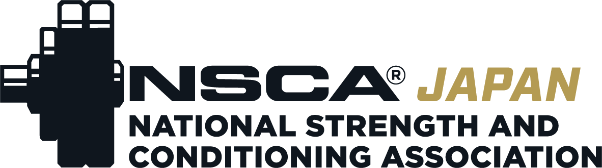 会社名所在地PhoneE-mailご担当者NO協賛内容形式協賛金募集枠申込欄1企業展示現地のみ77,000 142企業セミナー90分枠現地のみ55,000 33企業セミナー70分枠現地のみ44,00024講演開始前のCM配信（60秒）現地・オンライン33,000 35講演開始前のCM配信（5秒）現地・オンライン11,000 46プログラム広告（表4.表3、表2）現地・オンライン33,000 3申込済7プログラム広告掲載（ページ内）現地・オンライン22,000 5NO開催日開催時間実施内容実施時間席数申込欄112月16日（土）11：00～12：30講演90分120席212月16日（土）13：30～15：00講演90分120席312月17日（日）9：30～11：00講演90分120席412月17日（日）11：20～12：30講演70分120席512月17日（日）14：20～15：30講演70分120席